Écoute 	Préscolaire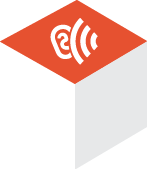 Près de chaque descripteur, notez la DATE à laquelle l’enfant a montré à maintes reprises et dans divers contextes qu’il a acquis l’habileté indiquée.Remarque :	On considère qu’il faut en moyenne sept ans pour acquérir les habiletés en langage cognitif en français. Chaque apprenant de la langue française progresse à un rythme différent.	Certains apprenants peuvent connaitre une certaine régression à des moments de leur parcours scolaire où les exigences linguistiques augmentent. Expression orale 	Préscolaire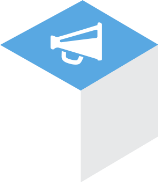 Près de chaque descripteur, notez la DATE à laquelle l’enfant a montré à maintes reprises et dans divers contextes qu’il a acquis la compétence indiquée.Remarque : On considère qu’il faut en moyenne sept ans pour acquérir les habiletés en langage cognitif en français. Chaque apprenant de la langue française progresse à un rythme différent. 	Certains apprenants peuvent connaitre une certaine régression à des moments de leur parcours scolaire où les exigences linguistiques augmentent.Feuilles de suivi de l’élève en francisationFeuilles de suivi de l’élève en francisationFeuilles de suivi de l’élève en francisationFeuilles de suivi de l’élève en francisationFeuilles de suivi de l’élève en francisationFeuilles de suivi de l’élève en francisationFeuilles de suivi de l’élève en francisationFeuilles de suivi de l’élève en francisationFeuilles de suivi de l’élève en francisationFeuilles de suivi de l’élève en francisationPalier 1DatePalier 2DatePalier 3DatePalier 4DatePalier 5DateAvec un appui constant et varié, l’enfant comprend, avec supports visuels (images, gestes, etc.)les mots clés routiniers.Avec un appui fréquent et varié, l’enfant comprend, avec support visuell’essentiel d’un message simple en lien avec la routine.Avec un appui intermittent et varié, l’enfant comprend des consignes avec deux détails,des consignes courantes ou routinières à deux étapes.Avec un appui intermittent, l’enfant comprend des consignes détaillées,l’idée principale d’un message.Avec un minimum d’appui, l’enfant comprend un message qui se rapporteà sa vie quotidienne,à son expérience personnelle,à la vie de classe.L’enfant démontre sa compréhensionen pointant du doigt,en faisant un signe de tête,en montrant les mains ou en haussant les épaules.L’enfant démontre sa compréhensionen utilisant des gestes,en répétant des mots, des comptines ou chansons,en démontrant de l’intérêt pour le français.L’enfant démontre sa compréhensionen exécutant les tâches décrites dans des consignes courantes ou à deux détails.L’enfant démontre sa compréhensionen faisant un retour sur 
une histoire (dans sa langue dominante ou en français).L’enfant démontre sa compréhensionen s’exprimant la plupart 
du temps en français.Commentaires :Commentaires :Commentaires :Commentaires :Commentaires :Feuilles de suivi de l’élève en francisation Feuilles de suivi de l’élève en francisation Feuilles de suivi de l’élève en francisation Feuilles de suivi de l’élève en francisation Feuilles de suivi de l’élève en francisation Feuilles de suivi de l’élève en francisation Feuilles de suivi de l’élève en francisation Feuilles de suivi de l’élève en francisation Feuilles de suivi de l’élève en francisation Feuilles de suivi de l’élève en francisation Feuilles de suivi de l’élève en francisation Palier 1DatePalier 2DatePalier 3DatePalier 4DatePalier 5DateAvec un appui constant et varié, l’enfant utilise un nombre restreint de motsde fonctionnement de base,d’importance personnelle,pour exprimer des préférences ou des besoins dans des contextes familiersAvec un appui fréquent et varié, l’enfant utilise quelques mots 
qui se rapportentà la routine,pour répondre à des questions simples et répétitives, ou pour apprendre des chansons ou 
des comptines avec gestes et supports visuels.Avec un appui intermittent et varié, l’enfant utilise plusieurs mots, dont des verbes qui 
se rapportentaux thèmes ou activités rencontrés en classe,aux consignes et à la routine,à lui-même (« Moi veux »).Avec un appui intermittent, l’enfant utilise une gamme plus vaste de mots et de phrases 
qui se rapportentà sa vie quotidienne,à ses champs d’intérêt,aux thèmes ou activités rencontrés en classe,à lui-même.Avec un minimum d’appui, l’enfant utilise spontanément une variété de mots et de phrases qui se rapportentà sa vie quotidienne,à lui-même,à ses champs d’intérêt,aux thèmes ou activités rencontrés en classe.L’enfantdémontre de l’intérêt pour s’exprimer en français et 
fait quelques efforts pour
le faire, mais s’exprime 
dans sa langue dominante 
la plupart du temps.L’enfantcommence à insérer des mots français dans ses phrases et peut demander la traduction d’un mot.L’enfantpeut commettre des erreurs de prononciation, de grammaire, de syntaxe ou 
de structure de phrase.L’enfantinsère des mots anglais 
dans ses phrases majoritairement françaises;commet un minimum d’erreurs de structure 
de phrase.L’enfantpeut exprimer ses besoins, réagir, régler des petits conflits, raconter, expliquer, poser des questions (Comment? Pourquoi? Qui?) et s’exprime pour la plupart 
en français.Commentaires :Commentaires :Commentaires :Commentaires :Commentaires :